ΑΙΤΗΣΗ-ΔΗΛΩΣΗ ΓΙΑ ΚΑΤΑΤΑΞΗ ΠΤΥΧΙΟΥΧΟΥ(2)[σύμφωνα με: α) παρ. 3 του άρθρου 18 του ν. 4186/2013 (Α΄ 193) όπως τροποποιήθηκε με το αρ.42 του Ν.4386/2016 (Α΄83), β) παράγραφος 3, άρθρο 2, Κεφ. Α΄ της υπ’ αριθμ. 5954/23-6-2014 Υ.Α. (Β΄1807)]ΣΤΟΙΧΕΙΑ ΑΙΤΟΥΝΤΟΣ(συμπληρώνονται από τον καταρτιζόμενο και ελέγχονται από τη Διεύθυνση του ΙΕΚ)Με την παρούσα σας παρακαλώ να κάνετε τις απαραίτητες ενέργειες προκειμένου να καταταγώ στο Γ΄ εξάμηνο  της αντίστοιχης ειδικότητας ΙΕΚ(3)…………………………………… .........ως πτυχιούχος της ειδικότητας(2)  .…………………………………………………………………	Επίσης δια της παρούσης δηλώνω ότι έλαβα γνώση:α) των διατάξεων της παρ. 3 του άρθρου 18 του ν. 4186/2013 (Α΄ 193) όπως τροποποιήθηκε και ισχύει  με το αρ.42 του Ν.4386/2016 (Α΄83), β) της παραγράφου 3, του άρθρου 2, της υπ’ αριθμ.5954/23-6-2014 Υ.Α. (1807 Β΄) «Κανονισμός Λειτουργίας Ινστιτούτων Επαγγελματικής Κατάρτισης (ΙΕΚ) που υπάγονται στη Γενική Γραμματεία Διά Βίου Μάθησης Γ.Γ.Δ.Β.Μ.).», γ) των υπ.αριθμ. K1/149167/23-09-2015 , Κ1/47016/18-03-2016 & K1/157361/26-9-2016δ) του προγράμματος  σπουδών της ειδικότητας για την οποία αιτούμαι κατάταξη.	Συνημμένα υποβάλλω φωτοαντίγραφο Πτυχίου Ειδικότητας  και φωτοαντίγραφο ταυτότητας/διαβατηρίου.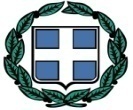 ΕΛΛΗΝΙΚΗ ΔΗΜΟΚΡΑΤΙΑ                                   ΥΠΟΥΡΓΕΙΟ ΥΓΕΙΑΣ ΥΓΕΙΟΝΟΜΙΚΗ ΠΕΡΙΦΕΡΕΙΑ ΚΡΗΤΗΣΓΝ «ΒΕΝΙΖΕΛΕΙΟ – ΠΑΝΑΝΕΙΟ»Δ.ΙΕΚ  ΕΙΔΙΚΟΤΗΤΑΣ«ΒΟΗΘΟΣ ΝΟΣΗΛΕΥΤΙΚΗΣ ΓΕΝΙΚΗΣ ΝΟΣΗΛΕΙΑΣ»Ημερομηνία …../……../20……                                                   Αρ.Πρωτ…………..                 ΠΡΟΣ:   ΓΓΔΒΜ    2.    ΙΕΚ(1) ΓΝ «Βενιζέλειο -Πανάνειο»                                                               ΕΠΩΝΥΜΟ:ΗΜΕΡΟΜ.ΓΕΝ.:ΟΝΟΜΑ:Α.Δ.Τ :                        ΗΜΕΡ. ΕΚΔΟΣΗΣ:ΟΝΟΜ. ΠΑΤΡΟΣ:ΕΚΔΟΥΣΑ ΑΡΧΗ:ΟΝΟΜ.ΜΗΤΡΟΣ:ΗΜ/ΝΙΑ ΑΠΟΦΟΙΤ:ΔΙΕΥΘΥΝΣΗ :ΕΙΔΙΚΟΤΗΤΑ ΑΠΟΦΟΙΤ.(2):ΤΗΛ:                 Α.Μ.Κ.ΑΕΙΔΙΚΟΤΗΤΑ ΚΑΤΑΡΤΙΣΗΣ ΙΕΚ ΒΕΝΙΖΕΛΕΙΟΥ(3)E-MAIL :(Για την ακρίβεια των στοιχείων)Ο/Η  ΑΙΤΩΝ/-ΟΥΣΑ.Ο ΔΙΕΥΘΥΝΤΗΣ ΤΟΥ ΙΕΚ(σφραγίδα-υπογραφή-ονοματεπώνυμο)